Using German City MapsStep 1.Click on Ancestry.com. 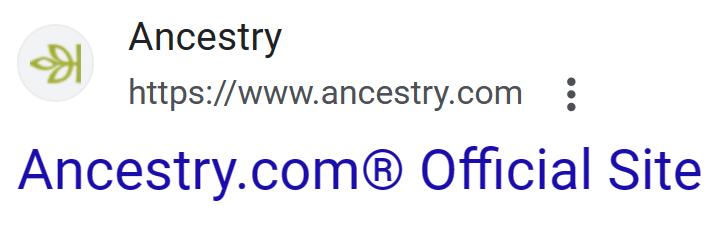 Step 2.Scroll down to “More Collections and click on Ancestry Card Catalog.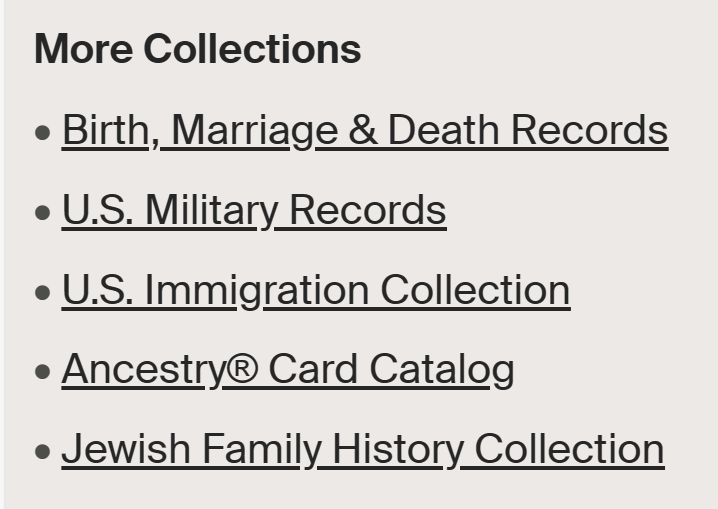 Step 3.Under “Keyword(s), type Germany gazetteers and click search.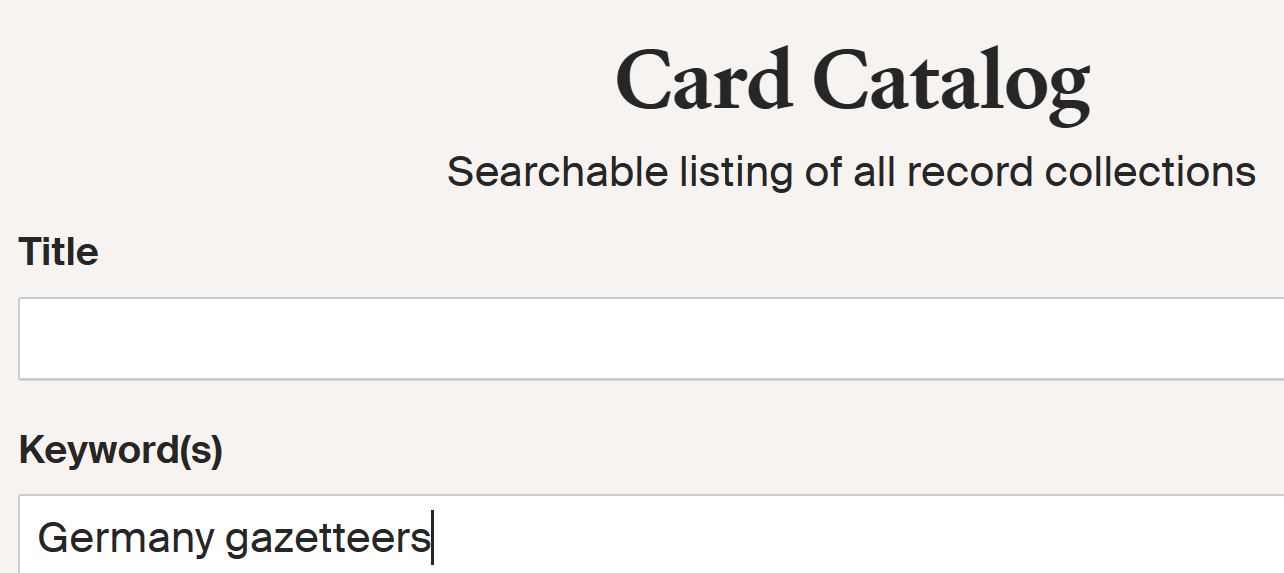 Step 4.Scroll down to Meyers Gazetteer of the German Empire (in German) and click on it.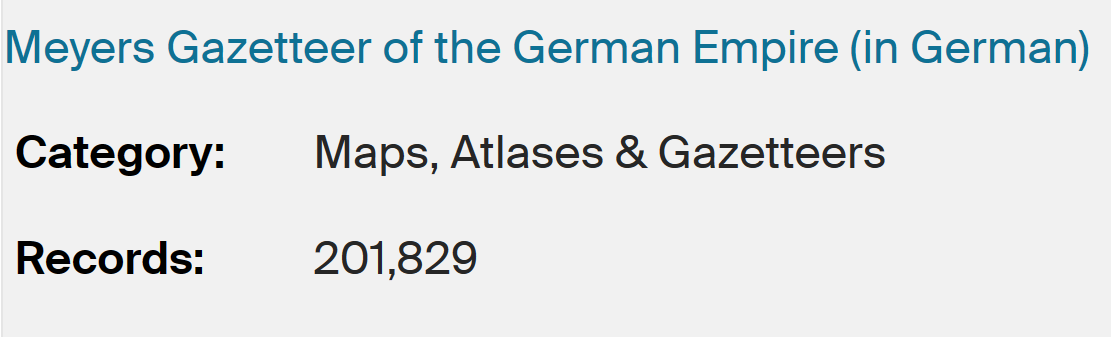 Step 5.Scroll down to Browse this collection. Under the heading “First Letter of the place name” click in the “choose box” and enter the first letter of the locality name you want to look up.In the following example, the letter A was entered.A list of all the German locality names beginning with A will then be listed. 	Step 6.Click on your locality name with a colon (:) and the words “Stadtplan und Strassenverzeichnis” (city map and street index) after it.In this example I have selected Augsburg: Stadtplan und Strassenverzeichnis..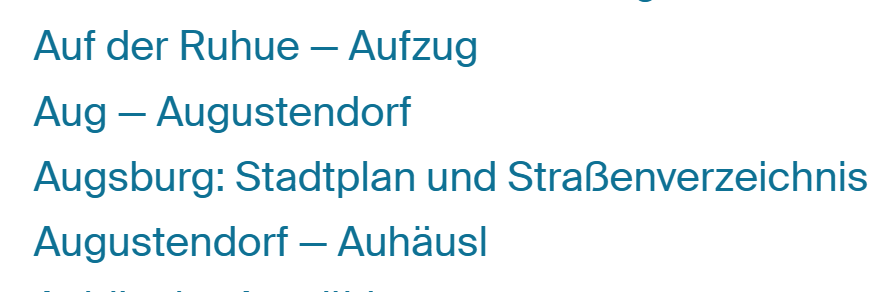 Step 7.By clicking on this, it brings up the Augsburg city map. The map can be enlarged by clicking on it.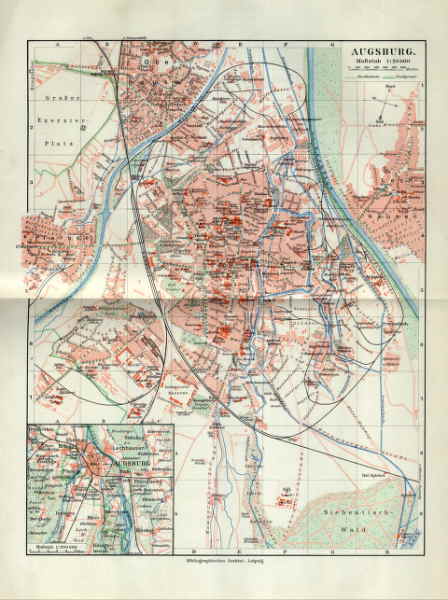 Across the top and bottom of the map, the columns are listed A to H. On the right and left sides the sections are numbered 1 through 9.The street index is found on the pages following the map, with the streets listed alphabetically. Using Otto Street as an example,Step 8.Look up the name of the street and copy the street coordinates. In this example, I will look up Otto Street.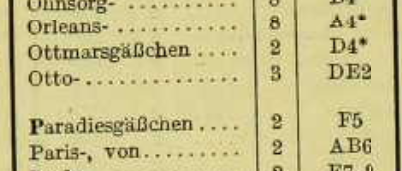 The coordinates for Otto Street are DE2.Step 9.On the map, look up the street coordinates to find your street. On the following map, coordinates DE2, shows Otto Street underlined in green.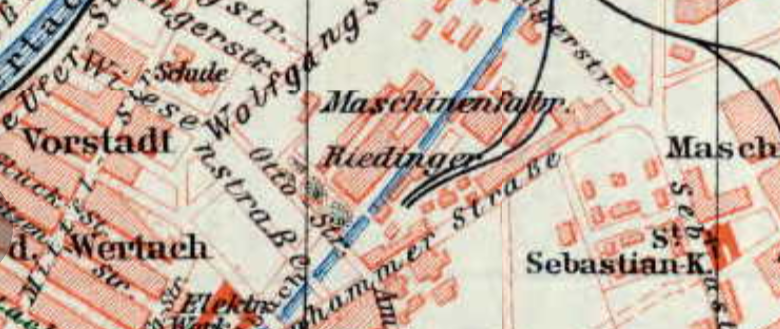 Step 10.From the location of the street, an area search showed that the closest parish on the above map was the St. Sebastian church, highlighted in blue.The following is an alphabetical list of the fifty cities in the Meyers gazetteer that have a city map. The list identifies the volume the cities are in and the page they are on.Meyers Orts= und Verkehrs=Lexikon des Deutschen ReichsList of German City Maps in Meyers GazetteerVolume 1Aachen, Rheinland, Prussia – page 1Augsburg, Bavaria – page 86Barmen, Rheinland, Prussia – page 110Berlin, Brandenburg, Prussia – page 147Bochum, Westfalen, Prussia – page 194Braunschweig, Braunschweig – page 227Bremen, Bremen – page 235Bremerhaven, Bremen – page 236Breslau, Schlesien, Prussia – page 238Cassel, Hessen-Nassau, Prussia – page 289Charlottenburg, Brandenburg, Prussia – page 291Chemnitz, Mecklenburg – page 293Cöln, Rheinland, Prussia – page 300Crefeld, Rheinland, Prussia – page 300Danzig, Westpreussen, Prussia – page 319Dortmund, Westfalen, Prussia – page 368Dresden, Sachsen (kingdom) – page 375Duisburg, Rheinland, Prussia – page 381Düsseldorf, Rheinland, Prussia – page 388Elberfeld, Rheinland, Prussia – page 423Erfurt, Sachsen, Prussia – page 447Essen (Ruhr), Rheinland, Prussia – page 459Frankfurt a. Main, Hessen-Nassau, Prussia – page 501Gelsenkirchen, Westfalen, Prussia – page 556Halle (Saale), Sachsen, Prussia – page 709Hamborn, Rheinland, Prussia – page 712Hamburg, Hamburg – page 713Hannover, Hannover, Prussia – page 720Karlsruhe, Baden – page 932Kiel, Schleswig-Holstein, Prussia – page 957Königsberg. Ostpreussen, Prussia – page1035Volume 2Leipzig, Sachsen (kingdom) – page 45Lübeck, Lübeck – page 103Ludwigshafen, Baden – page 134Magdeburg, Sachsen, Prussia – page 123Mainz, Hessen – page 127Mannheim, Baden – page 134Metz, Elsass Lothringen – page 177Mühlhausen, Elsass Lothringen – page 227Mühlheim, Rheinland, Prussia (Ruhr) – page 228München, Bayern – page 230Münster, Westfalen, Prussia – page 234Nürnberg, Bayern – page 347Plauen, Sachsen (kingdom) – page 486Posen, Posen, Prussia – page 505Saarbrücken, Rheinland, Prussia – page 660Stettin, Pommern, Prussia – page 878Strassburg, Elsass Lothringen – page 893Stuttgart, Württemberg – page 906Wiesbaden, Hessen-Nassau, Prussia – page 1142